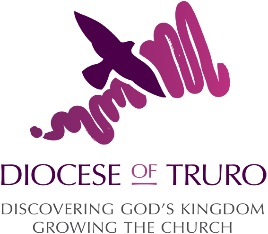 PCC of             ______________________________________________Please treat as Gift Aid donations all qualifying gifts of money made from the date of this declaration and in the past four years. I am a UK taxpayer and understand that if I pay less Income Tax and/or Capital Gains Tax than the amount of Gift Aid claimed on all my donations in that tax year it is my responsibility to pay any difference.Full Name : __________________________________________________Address (including postcode): _____________________________________________________________________________________________________________________________ Postcode:  ___________________Signature: ________________________________ Date: _____________Please return this form to: ______________________________________________________________________________________________________________________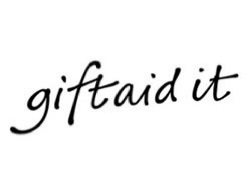 Gift Aid DeclarationIf you are a UK taxpayer and eligible to Gift Aid your donation, please complete the declaration below.  This will increase your gift by 25p for every £1 given at no extra cost to you or us. Thank you.